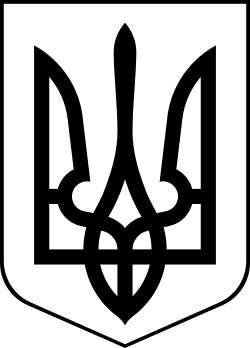 УкраїнаМЕНСЬКА  МІСЬКА   РАДАМенського району Чернігівської області(сорокова сесія сьомого скликання)РІШЕННЯ10 липня 2020 року	№ 200Про надання дозволів на розроблення проектів землеустрою щодо відведення земельних ділянок по наданню у приватну власність у межах та за межами населеного пункту (городи)Розглянувши звернення гр. Хропач С.М., Хропач О.М., Улько Р.О.,Вечери В.М., Кузьомко Т.П.,Чичкан О.К.,  Аверков М.В., Руденко М.П., Олексієнко В.Т., Корявський Л.А., Баклажко М.І., Рубан В.А.,  Кондратій Н.І., Сащенко Л.М., Кулик Л.М., Курицький В.В., Бондарь В.Г., Пилипенко С.В., Сопілов В.І., Назаренко М.Г., Давиденко С.В.,  Гапон В.І., Василець П.І., Василець Т.О., Галаган О.М., Кузьомко П.М., Отрощенко Т.П., Стахурський С.В.,  Курдюк О.І., Лесюта Г.О., Вінніченко Г.П., Міхеєнко О.О., Динько О.М., Тітовський В.М., Роговий П.Л., Губенко Л.А., Антоненко Н.Г., Котченко М.М., Черниш О.П., Чечин В.Л., Чепіга Н.М., Ігнатовському В.В., Пілюгін О.В., Жук В.М., Сподін І.Д., Гануленко В.І., Сьомкін А.М., Руденко Т.М., Вишняк А.Л., Сакович А.Ю., Баклажко Н.І., Соколенка Є.О., Гречухи А.М. щодо надання дозволів на виготовлення проектів землеустрою щодо відведення земельних ділянок по передачі у власність для ведення особистого селянського господарства враховуючи подані документи, керуючись ст. ст. 12,116,118,121 Земельного кодексу України зі змінами та доповненнями, ст. 26 Закону України «Про місцеве самоврядування в Україні», Менська міська радаВ И Р І Ш И Л А :Надати дозволи на розроблення проектів землеустрою щодо відведення земельних ділянок по наданню у приватну власність для ведення особистого селянського господарства; - гр. Хропач Сергію Михайловичу в межах с. Феськівка на земельній ділянці площею орієнтовно 1,00 га,- гр. Хропач Ользі Миколаївні в межах с. Феськівка на земельній ділянці площею орієнтовно 0,50 га,- гр. Улько Раїси Олександрівни за межами с. Стольне на земельній ділянці площею орієнтовно 1,03 га,-гр. Вечері Віталію Мироновичу за межами с. Максаки на земельній ділянці площею орієнтовно 0,50 га- гр. Кузьомко Тарасу Павловичу в межах с. Синявка на земельній ділянці площею орієнтовно 1,45 га-гр. Чичкан Олександрі Кузьмівні за межами с. Ліски на земельній ділянці площею орієнтовно 0,64 га- гр. Аверкову Миколі Васильовичу в межах с. Ліски на земельній ділянці площею орієнтовно 0,45 га,- гр. Руденко Марії Петрівні в межах с. Дягова на земельній ділянці площею орієнтовно 0,75 га,- гр. Олексієнко Варварі Тимофіївні за межами с. Синявка на земельній ділянці площею орієнтовно 1,50 га,- гр. Корявському Леоніду Анатолійовичу у межах с. Майське на земельній ділянці площею орієнтовно 0,50 га,- гр. Баклажко Мотроні Іванівні у межах с. Семенівка на земельній ділянці площею орієнтовно 0,75 га,- гр. Рубан Вікторії Анатоліївні у межах с. Синявка на земельній ділянці площею орієнтовно 1,10 га,- гр. Кондратій Наталії Іванівні за межами с. Ліски на земельній ділянці площею орієнтовно 0,35 га,- гр. Сащенко Любові Миколаївні за межами с. Ліски на земельній ділянці площею орієнтовно 0,75 га,- гр. Кулик Любові Миколаївні у межах смт Макошине на земельній ділянці площею орієнтовно 0,45 га,- гр. Курицькому Володимиру Володимировичу за межами смт Макошине на земельній ділянці площею орієнтовно 0,60 га,- гр. Бондарь Валентині Григорівні в межах с. Дягова на земельній ділянці площею орієнтовно 0,60 га,- гр. Пилипенко Світлані Вікторівні в межах с. Семенівка на земельній ділянці площею орієнтовно 0,50 га,- гр. Сопілову Валерію Ігоровичу в межах с. Семенівка на земельній ділянці площею орієнтовно 0,50 га,- гр. Назаренко Михайлу Григоровичу в межах с. Киселівка на земельній ділянці площею орієнтовно 1,00 га,- гр. Давиденко Сергію Володимировичу в межах с. Киселівка на земельній ділянці площею орієнтовно 1,50 га,- гр. Гапон Володимиру Івановичу в межах с. Бірківка на земельній ділянці площею орієнтовно 0,69 га,- гр. Василець Петру Івановичу в межах с. Максаки на земельній ділянці площею орієнтовно 0,15 га,- гр. Василець Тамарі Олександрівні в межах с. Максаки на земельній ділянці площею орієнтовно 0,45 га,- гр. Галаган Олені Миколаївні в межах с. Киселівка на земельній ділянці площею орієнтовно 1,00 га,- гр. Кузьомко Павлу Миколайович у межах с. Синявка на земельній ділянці площею орієнтовно 0,80 га,- гр. Отрощенко Тетяні Петрівні у межах с. Ліски на земельній ділянці площею орієнтовно 1,20 га,- гр. Стахурському Сергію Вікторовичу у межах с. Ліски на земельній ділянці площею орієнтовно 1,12 га,- гр. Курдюк Ользі Іллівні за межами с. Семенівка на земельній ділянці площею орієнтовно 1,00 га,- гр. Лесюті Ганні Олександрівні в межах с. Дягова на земельній ділянці площею орієнтовно 0,70 га,- гр. Вінніченку Григорію Петровичу в межах с. Дягова на земельній ділянці площею орієнтовно 0,70 га,- гр. Міхеєнко Ользі Олександрівні за межами смт Макошине на земельній ділянці площею орієнтовно 1,00 га,- гр. Динько Олександру Миколайовичу в межах с. Киселівка на земельній ділянці площею орієнтовно 1,00 га,- гр. Тітовському Вячеславу Миколайовичу в межах с. Киселівка на земельній ділянці площею орієнтовно 1,50 га,- гр. Роговому Петру Леонідовичу в межах с. Ліски на земельній ділянці площею орієнтовно 0,50 га,- гр. Губенко Любові Анатоліївні в межах с. Киселівка на земельній ділянці площею орієнтовно 1,90 га,- гр. Антоненко Наталії Григорівні в межах с. Дягова на земельній ділянці площею орієнтовно 0,70 га,- гр. Котченко Михайлу Михайловичу за межами с. Блистова на земельній ділянці площею орієнтовно 0,80 га,- гр. Черниш Оксані Петрівні у межах с. Ліски на земельній ділянці площею орієнтовно 0,60 га,- гр. Чечину Володимиру Леонідовичу у межах с. Киселівка на земельній ділянці площею орієнтовно 1,50 га,- гр. Чепіга Ніні Миколаївні у межах с. Киселівка на земельній ділянці площею орієнтовно 1,40 га,- гр. Ігнатовському Віктору Володимировичу у межах с. Киселівка на земельній ділянці площею орієнтовно 1,80 га,- гр. Пілюгіну Олегу Володимировичу у межах с. Киселівка на земельній ділянці площею орієнтовно 1,20 га,- гр. Жук Володимиру Миколайовичу у межах с. Киселівка на земельній ділянці площею орієнтовно 1,50 га,- гр. Сподін Івану Дмитровичу у межах с. Киселівка на земельній ділянці площею орієнтовно 1,60 га,- гр. Гануленко Валентині Іванівні у межах с. Киселівка на земельній ділянці площею орієнтовно 1,20 га,- гр. Сьомкіну Антону Миколайовичу у межах с. Нові Броди на земельній ділянці площею орієнтовно 0,90 га,- гр. Руденко Тетяні Михайлівні у межах с. Киселівка на земельній ділянці площею орієнтовно 1,00 га,- гр. Вишняку Анатолію Леонідовичу у межах с. Киселівка на земельній ділянці площею орієнтовно 1,50 га,- гр. Саковичу Андрію Юрійовичу за межами смт. Макошине на земельній ділянці площею орієнтовно 1,60 га,-гр. Баклажко Надії Іллівні в межах с. Семенівка на земельній ділянці площею орієнтовно 0,40 га,-гр. Соколенко Євгенію Олександровичу в межах с. Осьмаки на земельній ділянці площею орієнтовно 1,20 га-гр. Гречусі Андрію Миколайовичу в межах с. Дягова на земельій ділянці площею орієнтовно 1,56 гаПроекти землеустрою подати для розгляду та затвердження у встановленому порядку.3. Контроль за виконанням рішення покласти на постійну комісію з питань містобудування, будівництва, земельних відносин та охорони природи, згідно до регламенту роботи Менської міської ради сьомого скликання та на заступника міського голови з питань діяльності виконкому Гайдукевича М.В.Міський голова							Г.А. Примаков